РОССИЙСКАЯ ФЕДЕРАЦИЯКУРГАНСКАЯ ОБЛАСТЬВАРГАШИНСКИЙ РАЙОНВАРГАШИНСКИЙ ПОССОВЕТАДМИНИСТРАЦИЯ ВАРГАШИНСКОГО ПОССОВЕТАПОСТАНОВЛЕНИЕот  «11» ноября 2021 года  № 259р.п. ВаргашиО внесении изменений в постановлении Администрации Варгашинского поссовета от 13 сентября 2021 года № 214 «Об утверждении форм документов, используемых Администрацией Варгашинского поссовета при осуществлении муниципального контроля, не утвержденных  в порядке, установленном частью 2 статьи 21 Федерального закона от 31 июля 2020 года №248-ФЗ «О государственном контроле (надзоре) и муниципальном контроле в Российской Федерации»В соответствии с частью 3 статьи 21 Федерального закона от 31 июля 2020 года №248-ФЗ «О государственном контроле (надзоре) и муниципальном контроле в Российской Федерации», Уставом муниципального образования Варгашинского поссовета Варгашинского района Курганской области, Администрация Варгашинского поссовета ПОСТАНОВЛЯЕТ:Внести в постановление Администрации Варгашинского поссовета от 13 сентября 2021 года № 214 «Об утверждении форм документов, используемых Администрацией Варгашинского поссовета при осуществлении муниципального контроля, не утвержденных  в порядке, установленном частью 2 статьи 21 Федерального закона от 31 июля 2020 года №248-ФЗ «О государственном контроле (надзоре) и муниципальном контроле в Российской Федерации» следующие изменения:подпункт 10 пункта 1 изложить в следующей редакции:«10) форму журнала  учета предостережений о недопустимости нарушения обязательных требований согласно приложению 10  к настоящему постановлению;»;пункт 1 дополнить подпунктами 11-14 следующего содержания: «11) форму журнала учета решений на проведение контрольных мероприятий, проводимых с взаимодействием с контролируемыми лицом согласно приложению 11 к настоящему постановлению;12) форму акта выездного обследования согласно приложению 12 к настоящему постановлению;13) форму акта наблюдения за соблюдением обязательных требований согласно приложению 13 к настоящему постановлению;14) форму акта о непредставлении или  несвоевременном представлении контролируемым  лицом документов и материалов, запрошенных  при проведении контрольных мероприятий, невозможности провести опрос должностных лиц  и (или) работников контролируемого лица,  ограничении доступа в помещения, воспрепятствовании  иным мерам по осуществлению контрольного мероприятия согласно приложению 14 к настоящему постановлению.»;приложение 1 изложить в редакции согласно приложению 1  к настоящему постановлению;приложение 2 изложить в редакции согласно приложению 2 к настоящему постановлению;приложение 7 изложить в редакции согласно приложению 3 к настоящему постановлению;дополнить приложением 11 согласно приложению 4 к настоящему приложению;дополнить приложением 12  согласно приложению 5 к настоящему постановлению;дополнить приложением 13 согласно приложению 6 к настоящему постановлению;дополнить приложением 14 согласно приложению  7 к настоящему постановлению.2. Опубликовать настоящее постановление в Информационном бюллетене «Вестник поссовета».3. Настоящее постановление вступает в силу после его официального опубликования  2021 года.4. Контроль над исполнением настоящего постановления возложить на Первого заместителя Главы Варгашинского поссовета, начальника отдела управления имуществом и земельных отношений.Глава Варгашинского поссовета                                                       В.В. ИвановФорма предписания об устранении выявленных нарушений обязательных требованийПРЕДПИСЫВАЕТустранить предусмотренные пунктом 7 настоящего Предписания нарушения / провести мероприятия по предотвращению причинения вреда (ущерба) охраняемым законом ценностям (указать нужное) в срок до _____________ (для устранения нарушений и (или) проведения мероприятий по предотвращению причинения вреда (ущерба) охраняемым законом ценностям указывается разумный срок)О результатах исполнения настоящего Предписания следует проинформировать ___________________________ (указывается наименование контрольного органа) в письменной форме или в электронной форме с приложением копий подтверждающих документов до «____» ___________20___г. (указывается не меньший, чем в предыдущем абзаце, срок) или не позднее 30 дней с даты исполнения Предписания).Невыполнение в установленный срок настоящего Предписания влечет административную ответственность в соответствии с частью 1 статьи 19.5 Кодекса Российской Федерации об административных правонарушениях.Настоящее Предписание может быть обжаловано в установленном законом порядке.Органом, осуществляющим контроль за исполнением настоящего предписания, является вынесший его орган муниципального контроля:─────────────────────────────* Отметки размещаются после реализации указанных в них действий.».Форма задания на проведение контрольного мероприятия, проводимого без взаимодействия с контролируемым лицомЗадание № _____на проведение контрольного мероприятия,  проводимого без взаимодействия с контролируемым лицом«____» __________ 20___ г.______________________________________________________________________(наименование должности должностного лица, выдавшего задание)______________________________________________________________________(фамилия, имя, отчество должностного лица)в соответствии с __________________________________________________________(указываются нормы  федерального закона, нормативного правового акта являющиеся основанием для проведения контрольного мероприятия)в целях ________________________________________________________________(указать цель проведения мероприятия)поручил должностному лицу Администрации Варгашинского поссовета___________________________________________________________________________________________________________(фамилия, имя, отчество (последнее при наличии) должностного лица (должностных лиц), должность должностного лица (должностных лиц) органа, уполномоченного на осуществление муниципального контроля)осуществить ____________________________________________________________.(наименование контрольного мероприятия по муниципальному контролю)период проведения  контрольного мероприятия ________________________________________________в рамках осуществления _____________________________________________________________(вид муниципального контроля)в отношении объекта:_______________________________________________________________(вид объекта)расположенного:____________________________________________________________________(адрес и (или) кадастровый номер (при наличии)принадлежащего____________________________________________________________________(сведения о принадлежности объекта и праве, на котором объект принадлежит правообладателю (при наличии))Форма требования о предоставлении документов  ──────────────────────────────* Данный абзац указывается в случае, если контрольным органом установлена необходимость представления документов на бумажном носителе** Отметка размещается после реализации указанных в ней действий».Форма журнала учета решений на проведение контрольных мероприятий, проводимых с взаимодействием с контролируемым лицомЖурнал учета решений на проведение контрольных мероприятий, проводимых с взаимодействием с контролируемым лицом____________________________________________________________________________________________(указывается вид муниципального контроля)_________________________________* Листы должны быть пронумерованы, прошнурованы, скреплены подписью начальника отдела организационной и правовой работы  Администрации Варгашинского поссовета и   печатью «Отдел организационной и правовой работы Администрации Варгашинского поссовета».Форма акта выездного обследования__________________                                                                                 «____» ___________ 20__ г.(место составления акта)                                                                                            (дата составления акта)                                                                                                                    «____» часов «___» минут                                                                                                                                                                     (время составления акта)Актвыездного обследования____________________________________________________________________________________________________________________________________________________________________________________(должность, Ф.И.О. должностного лица, составившего акт выездного обследования)на основании _____________________________________________________________________________(указывается документ, на основании которого проводилось выездное обследование)выданного____________________________________________________________________________________________________________________________________________________________________________________________________________________________________________________________________(указывается руководитель контрольного органа (заместитель руководителя) контрольного органа подписавшего документ, на основании которого проводилось выездное обследование)проведено выездное обследование  в отношении ____________________________________________________________________________________________________________________________________(указывается объект контроля, в отношении которого проведено выездное обследование)выездное обследование осуществлено  путем _______________________________________________________________________________________________________________________________________                                    (описание действий, произведенных в рамках выездного обследования)В результате выездного обследования  установлено: _____________________________________________________________________________________________________________________________________________________________________________________________________________________________________________________________________________________________________________________________________________________________________________________________________________________________________________________________________________________________________________________________________________________________________________________________________________________________________________________________________________________________________________________________________________________________________________________________________________(указываются обстоятельства, выявленные при проведении выездного обследования и выводы)__________________________________________________________________________________________________________________________________________________________________________________________________________________________________________________________________________________________________________________________________________________________________________________________________________________________________________________________________(указывается информация о  применении фотосъемки, аудио- и видео записи при проведении выездного обследования)Дополнительная информация________________________________________________________________________________________________________________________________________________________________________________________________________________________________________________________________________________________________________________________________________________________________________________________________________________________(заполняется при необходимости)К настоящему акту прилагаются:_______________________________________________________________________________________________________________________________________________(указываются протоколы иные документы, материалы, являющиеся доказательством по делу)____________________________________________________________________________________________________________________________________________(подпись и расшифровка подписи должностного лица, проводившего выездное обследование  объекта муниципального контроля)».Форма акта наблюдения за соблюдением обязательных требований__________________                                                                               «____» ___________ 20__ г.   (место составления акта)                                                                                        (дата составления акта)                                                                                                                  «____» часов «___» минут                                                                                                                                                                 (время составления акта)АКТ наблюдения за соблюдением обязательных требований________________________________________________________________________________________________________________________________________________________________________________________________________________________________________________________________________________________________________________________________________________________________________(должность, Ф.И.О. должностного лица, составившего акт наблюдения за соблюдением обязательных требований)на основании ______________________________________________________________________________________________________________________________________________________________________(указывается документ, на основании которого проводилось наблюдение за соблюдением обязательных требований)выданного___________________________________________________________________________________________________________________________________________________________________________(указывается руководитель контрольного органа (заместитель руководителя) контрольного органа подписавшего документ, на основании которого проводилось наблюдение за соблюдением обязательных требований)проведено наблюдение за соблюдением обязательных требований  в отношении _____________________________________________________________________________________________________________(указывается объект контроля, в отношении которого проведено наблюдение за соблюдением обязательных требований)___________________________________________________________________________________________________________________________________________________________________________________(указывается контролируемое лицо)наблюдение за соблюдением обязательных требований осуществлено  путем ________________________________________________________________________________________________________________________________________________________(описание действий, произведенных в рамках наблюдения за соблюдением обязательных требований)Наблюдение за соблюдением обязательных требований проведено  _______________________________________________________________________________________________________________________(указывается срок проведения наблюдения за соблюдением обязательных требований)В результате наблюдения за соблюдением обязательных требований  установлено: _________________________________________________________________________________________________________________________________________________________________________________________________________________________________________________________________(указываются обстоятельства, выявленные при проведении наблюдения за соблюдением обязательных требований и выводы)_________________________________________________________________________________________________________________________________________________________________________________________________________________________________________________________________________________________________________________________________________________________________________________________________________________________________________________________________(указывается информация о  применении фотосъемки, аудио- и видео записи при проведении наблюдения за соблюдением обязательных требований)Дополнительная информация________________________________________________________________________________________________________________________________________________________________________________________________________________________________________________________________________________________________________________________________________________________________________________________________________________________(заполняется при необходимости)К настоящему акту прилагаются:______________________________________________________________________________________________________________________________________________(указываются документы, материалы, являющиеся доказательством по делу)___________________________________________________________________________________________________________________________________________(подпись и расшифровка подписи должностного лица, проводившего наблюдение за соблюдением обязательных требований)Форма акта о непредставлении или несвоевременном представлении контролируемым лицом документов и материалов, запрошенных при проведении контрольных мероприятий, невозможности провести опрос должностных лиц и (или) работников контролируемого лица, ограничении доступа в помещения, воспрепятствовании иным мерам по осуществлению контрольного мероприятия__________________                                                 "__" ___________ 20__ г.(место составления акта)                                          (дата составления акта)                                                                                     "____" часов "___" минут                                                                                    (время составления акта)Акт о непредставлении или несвоевременном представлении контролируемым лицом документов и материалов, запрошенных при проведении контрольных мероприятий, невозможности провести опрос должностных лиц и (или) работников контролируемого лица, ограничении доступа в помещения, воспрепятствовании иным мерам по осуществлению контрольного мероприятияПри  проведении____________________________________________________________________________________________________________________________________________________________________________________________________  (наименование контрольного мероприятия)в рамках осуществления __________________________________________________________________________________________________________________________(указать вид контроля)в отношении _________________________________________________________________________________________________________________________________(наименование юридического лица, Ф.И.О. индивидуального предпринимателя, Ф.И.О. гражданина)по адресу: ____________________________________________________________________________________________________________________________________ (место проведения контрольного мероприятия)на основании: __________________________________________________________________________________________________________________________________(вид документа с указанием реквизитов (номер, дата))должностным лицом, уполномоченным на проведение контрольного мероприятия (Ф.И.О., должность) установлено, что (в акте указывается один или несколько из указанных вариантов):- контролируемым лицом не представлены (несвоевременно представлены) следующие документы и материалы ________________________________________________________________________________________________________________________________________________________________________________________________,(указать перечень документов и материалов, запрошенных контрольным органом, установленные  и фактические сроки предоставления документов и материалов)- провести опрос должностных лиц и (или) работников контролируемого лица не представилось возможным в связи ____________________________________________,                                                                                                  (указать причину)- доступ в помещения, необходимый для осуществления контрольного мероприятия ограничен, а именно: ____________________________________________________________________________________________________________________________- контролируемое лицо воспрепятствует мерам по осуществлению контрольного мероприятия, а именно: _________________________________________________________________________________________________________________________.Приложения к акту (при наличии) __________________________________________________________________________________________________________________.____________________________________________________________________________________________________________________________________________(подпись и расшифровка подписи должностного лица, составившего акт)──────────────────────────────* Отметки размещаются после реализации указанных в них действий.Приложение 1  к постановлению Администрации Варгашинского поссовета от «____» ноября 2021 года  №_____ «О внесении изменений в постановлении Администрации Варгашинского поссовета от 13 сентября 2021 года № 214 «Об утверждении форм документов, используемых Администрацией Варгашинского поссовета при осуществлении муниципального контроля, не утвержденных  в порядке, установленном частью 2 статьи 21 Федерального закона от 31 июля 2020 года №248-ФЗ «О государственном контроле (надзоре) и муниципальном контроле в Российской Федерации»Приложение 1 к постановлению Администрации Варгашинского поссовета от 13 сентября 2021 года № 214 «Об утверждении форм документов, используемых Администрацией Варгашинского поссовета при осуществлении муниципального контроля, не утвержденных  в порядке, установленном частью 2 статьи 21 Федерального закона от 31 июля 2020 года №248-ФЗ «О государственном контроле (надзоре) и муниципальном контроле в Российской Федерации»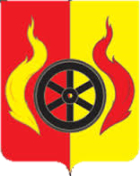 Администрация Варгашинского поссоветаВаргашинского района Курганской областиул. Социалистическая, д.92, р.п. Варгаши, Курганская область, 641230тел. 8(233) 21044, 22444,21087  факс 8(233) 21044 E-mail: varg_possovet@mail.ru ИНН 4505017010 ОГРН1194501003564 ул. Социалистическая, д.92, р.п. Варгаши, Курганская область, 641230тел. 8(233) 21044, 22444,21087  факс 8(233) 21044 E-mail: varg_possovet@mail.ru ИНН 4505017010 ОГРН1194501003564 от «___» ___________ 20__ г., (дата составления предписания) ________________________(место составления предписания)ПредписаниеПредписание выдано по итогам проведения контрольного мероприятия в соответствии с решением: _______________________________________________________________________(указывается ссылка на решение органа муниципального контроля о проведении контрольного мероприятия, реквизиты (дата принятия и номер) такого решения)Вид муниципального контроля:_________________________________________________(указывается конкретный осуществляемый местной администрацией вид муниципального контроля, например, муниципальный земельный контроль или муниципальный контроль в сфере благоустройства)Контрольное мероприятие проведено:…….…….(указываются фамилии, имена, отчества (при наличии), должности должностного лица (должностных лиц, в том числе руководителя группы должностных лиц), уполномоченного (уполномоченных) на проведение контрольного мероприятия, по итогам которого выдается предписание. При замене должностного лица (должностных лиц) после принятия решения о проведении контрольного мероприятия, такое должностное лицо (должностные лица) указывается (указываются), если его (их) замена была проведена после начала контрольного мероприятия)К проведению контрольного мероприятия были привлечены: специалисты:1)……2)……(указываются фамилии, имена, отчества (при наличии), должности специалистов, если они привлекались);эксперты (экспертные организации):1)……2)……(указываются фамилии, имена, отчества (при наличии) должности экспертов, с указанием сведений о статусе эксперта в реестре экспертов контрольного органа или наименование экспертной организации, с указанием реквизитов свидетельства об аккредитации и наименования органа по аккредитации, выдавшего свидетельство об аккредитации; указываются, если эксперты (экспертные организации) привлекались;в случае непривлечения специалистов, экспертов (экспертных организаций) пункт может быть исключен5. Контрольное мероприятие проведено в отношении:________________________________(указывается объект контроля, в отношении которого проведено контрольное мероприятие)по адресу (местоположению):_____________________________________________________(указываются адреса (местоположение) места осуществления контролируемым лицом деятельности или места нахождения иных объектов контроля, в отношении которых было проведено контрольное мероприятие)6. Контролируемые лица:________________________________________________________(указываются фамилия, имя, отчество (при наличии) гражданина или наименование организации, их индивидуальные номера налогоплательщика, адрес организации (ее филиалов, представительств, обособленных структурных подразделений), ответственных за соответствие обязательным требованиям объекта контроля, в отношении которого проведено контрольноемероприятие)7. В ходе проведения контрольного мероприятия выявлены следующие нарушения:_____________________________________________________________________________________(указываются выводы о выявленных нарушениях обязательных требований (с указанием обязательного требования, нормативного правового акта и его структурной единицы, которым установлено нарушенное обязательное требование, сведений, являющихся доказательствами нарушения обязательного требования), о несоблюдении (нереализации) требований, содержащихся в разрешительных документах, с указанием реквизитов разрешительных документов, о несоблюдении требований документов, исполнение которых является обязательным в соответствии с законодательством Российской Федерации, муниципальными правовыми актами, о неисполнении ранее принятого решения органа муниципального контроля, являющихся предметом контрольного мероприятия)(указывается наименование контрольного органа)(указывается наименование контрольного органа)____________________________________________(должность, фамилия, инициалы специалиста (руководителя группы специалистов), уполномоченного осуществлять муниципальный контроль)(должность, фамилия, инициалы специалиста (руководителя группы специалистов), уполномоченного осуществлять муниципальный контроль) ___________________(подпись)Отметка об ознакомлении или об отказе в ознакомлении контролируемых лиц или их представителей с предписанием (дата и время ознакомления)*Отметка об ознакомлении или об отказе в ознакомлении контролируемых лиц или их представителей с предписанием (дата и время ознакомления)*Отметка об ознакомлении или об отказе в ознакомлении контролируемых лиц или их представителей с предписанием (дата и время ознакомления)*Отметка об ознакомлении или об отказе в ознакомлении контролируемых лиц или их представителей с предписанием (дата и время ознакомления)*Отметка о направлении предписания в электронном виде (адрес электронной почты), в том числе через личный кабинет на специализированном электронном портале*Отметка о направлении предписания в электронном виде (адрес электронной почты), в том числе через личный кабинет на специализированном электронном портале*Отметка о направлении предписания в электронном виде (адрес электронной почты), в том числе через личный кабинет на специализированном электронном портале*Отметка о направлении предписания в электронном виде (адрес электронной почты), в том числе через личный кабинет на специализированном электронном портале*Приложение 2  к постановлению Администрации Варгашинского поссовета от «____» ноября 2021 года  №_____ «О внесении изменений в постановлении Администрации Варгашинского поссовета от 13 сентября 2021 года № 214 «Об утверждении форм документов, используемых Администрацией Варгашинского поссовета при осуществлении муниципального контроля, не утвержденных  в порядке, установленном частью 2 статьи 21 Федерального закона от 31 июля 2020 года №248-ФЗ «О государственном контроле (надзоре) и муниципальном контроле в Российской Федерации»Приложение 2 к постановлению Администрации Варгашинского поссовета от 13 сентября 2021 года № 214 «Об утверждении форм документов, используемых Администрацией Варгашинского поссовета при осуществлении муниципального контроля, не утвержденных  в порядке, установленном частью 2 статьи 21 Федерального закона от 31 июля 2020 года №248-ФЗ «О государственном контроле (надзоре) и муниципальном контроле в Российской Федерации»Администрация Варгашинского поссоветаВаргашинского района Курганской областиул. Социалистическая, д.92, р.п. Варгаши, Курганская область, 641230тел. 8(233) 21044, 22444,21087  факс 8(233) 21044 E-mail: varg_possovet@mail.ru ИНН 4505017010 ОГРН1194501003564 ул. Социалистическая, д.92, р.п. Варгаши, Курганская область, 641230тел. 8(233) 21044, 22444,21087  факс 8(233) 21044 E-mail: varg_possovet@mail.ru ИНН 4505017010 ОГРН1194501003564 ____________________________________________________________(должность, фамилия, инициалы руководителя, заместителя руководителя органа муниципального контроля) _______________________(подпись)_______________________________________________________________________________________________________________(фамилия, имя, отчество (при наличии) и должность должностного лица, непосредственно подготовившего проект задания, контактный телефон, электронный адрес (при наличии)»._______________________________________________________________________________________________________________(фамилия, имя, отчество (при наличии) и должность должностного лица, непосредственно подготовившего проект задания, контактный телефон, электронный адрес (при наличии)».Приложение 3  к постановлению Администрации Варгашинского поссовета от «____» ноября 2021 года  №_____ «О внесении изменений в постановлении Администрации Варгашинского поссовета от 13 сентября 2021 года № 214 «Об утверждении форм документов, используемых Администрацией Варгашинского поссовета при осуществлении муниципального контроля, не утвержденных  в порядке, установленном частью 2 статьи 21 Федерального закона от 31 июля 2020 года №248-ФЗ «О государственном контроле (надзоре) и муниципальном контроле в Российской Федерации»Приложение 7 к постановлению Администрации Варгашинского поссовета от 13 сентября 2021 года № 214 «Об утверждении форм документов, используемых Администрацией Варгашинского поссовета при осуществлении муниципального контроля, не утвержденных  в порядке, установленном частью 2 статьи 21 Федерального закона от 31 июля 2020 года №248-ФЗ «О государственном контроле (надзоре) и муниципальном контроле в Российской Федерации»Администрация Варгашинского поссоветаВаргашинского района Курганской областиул. Социалистическая, д.92, р.п. Варгаши, Курганская область, 641230тел. 8(233) 21044, 22444,21087  факс 8(233) 21044 E-mail: varg_possovet@mail.ru ИНН 4505017010 ОГРН1194501003564 ул. Социалистическая, д.92, р.п. Варгаши, Курганская область, 641230тел. 8(233) 21044, 22444,21087  факс 8(233) 21044 E-mail: varg_possovet@mail.ru ИНН 4505017010 ОГРН1194501003564 от «___» ___________ 20__ г., (дата составления требования)_________________________________(место составления требования) Требование о предоставлении документов1. Вид муниципального контроля:_____________________________________(указывается конкретный осуществляемый местной администрацией вид муниципального контроля, например, муниципальный земельный контроль или муниципальный контроль в сфере благоустройства)2. Контролируемые лица:___________________________________________(указываются фамилия, имя, отчество (при наличии) гражданина или наименование организации, их индивидуальные номера налогоплательщика, адрес организации (ее филиалов, представительств, обособленных структурных подразделений), ответственных за соответствие обязательным требованиям объекта контроля, в отношении которого проводится контрольное действие)3. Необходимо представить в срок до «_____» ____________ 20__ г.: (если продлевается срок представления документов,  то указывается следующее: «3. Продлить представление в срок до «_____»__________20__:»):1) …2) …(указываются исчерпывающий перечень необходимых и (или) имеющих значение для проведения оценки соблюдения контролируемым лицом обязательных требований документов и (или) их копий, в том числе материалов фотосъемки, аудио- и видеозаписи, информационных баз, банков данных, а также носителей информации)4. Истребуемые документы необходимо направить контрольный орган в форме электронного документа в порядке, предусмотренном статьей 21  Федерального закона от 31.07.2020 № 248-ФЗ «О государственном контроле (надзоре) и муниципальном контроле в Российской Федерации» / представить  на бумажном носителе (указать нужное).Документы могут быть представлены в контрольный орган на бумажном носителе контролируемым лицом лично или через представителя либо направлены по почте заказным письмом. На бумажном носителе представляются подлинники документов либо заверенные контролируемым лицом копии. Тиражирование копий документов на бумажном носителе и их доставка в контрольный орган осуществляются за счет контролируемого лица. По завершении контрольного мероприятия подлинники документов будут возвращены контролируемому лицу*._____________________________________________________________(должность, фамилия, инициалы специалиста (руководителя группы специалистов), уполномоченного осуществлять контрольное мероприятие) __________________________(подпись)Требование о предоставлении документов получилТребование о предоставлении документов получилОтметка о направлении требования о предоставлении документов в электронном виде (адрес электронной почты), в том числе через личный кабинет на специализированном электронном портале**Отметка о направлении требования о предоставлении документов в электронном виде (адрес электронной почты), в том числе через личный кабинет на специализированном электронном портале**Приложение 4  к постановлению Администрации Варгашинского поссовета от «____» ноября 2021 года  №_____ «О внесении изменений в постановлении Администрации Варгашинского поссовета от 13 сентября 2021 года № 214 «Об утверждении форм документов, используемых Администрацией Варгашинского поссовета при осуществлении муниципального контроля, не утвержденных  в порядке, установленном частью 2 статьи 21 Федерального закона от 31 июля 2020 года №248-ФЗ «О государственном контроле (надзоре) и муниципальном контроле в Российской Федерации»Приложение 11 к постановлению Администрации Варгашинского поссовета от 13 сентября 2021 года № 214 «Об утверждении форм документов, используемых Администрацией Варгашинского поссовета при осуществлении муниципального контроля, не утвержденных  в порядке, установленном частью 2 статьи 21 Федерального закона от 31 июля 2020 года №248-ФЗ «О государственном контроле (надзоре) и муниципальном контроле в Российской Федерации»Начат:««20г.Окончен:««20г.         Налистах.№
п/пДата решения контрольного органа№ решения контрольного органаНаименование объекта муниципального контроляАдрес места нахождения объекта муниципального контроляВид   контрольного мероприятияСрок проведения контрольного мероприятия плановое контрольное мероприятие  или внеплановое контрольное мероприятие  Примечание123456789Приложение 5  к постановлению Администрации Варгашинского поссовета от «____» ноября 2021 года  №_____ «О внесении изменений в постановлении Администрации Варгашинского поссовета от 13 сентября 2021 года № 214 «Об утверждении форм документов, используемых Администрацией Варгашинского поссовета при осуществлении муниципального контроля, не утвержденных  в порядке, установленном частью 2 статьи 21 Федерального закона от 31 июля 2020 года №248-ФЗ «О государственном контроле (надзоре) и муниципальном контроле в Российской Федерации»Приложение 12 к постановлению Администрации Варгашинского поссовета от 13 сентября 2021 года № 214 «Об утверждении форм документов, используемых Администрацией Варгашинского поссовета при осуществлении муниципального контроля, не утвержденных  в порядке, установленном частью 2 статьи 21 Федерального закона от 31 июля 2020 года №248-ФЗ «О государственном контроле (надзоре) и муниципальном контроле в Российской Федерации»Администрация Варгашинского поссоветаВаргашинского района Курганской областиул. Социалистическая, д.92, р.п. Варгаши, Курганская область, 641230тел. 8(233) 21044, 22444,21087  факс 8(233) 21044 E-mail: varg_possovet@mail.ru ИНН 4505017010 ОГРН1194501003564 ул. Социалистическая, д.92, р.п. Варгаши, Курганская область, 641230тел. 8(233) 21044, 22444,21087  факс 8(233) 21044 E-mail: varg_possovet@mail.ru ИНН 4505017010 ОГРН1194501003564 Приложение 6   к постановлению Администрации Варгашинского поссовета от «____» ноября 2021 года  №_____ «О внесении изменений в постановлении Администрации Варгашинского поссовета от 13 сентября 2021 года № 214 «Об утверждении форм документов, используемых Администрацией Варгашинского поссовета при осуществлении муниципального контроля, не утвержденных  в порядке, установленном частью 2 статьи 21 Федерального закона от 31 июля 2020 года №248-ФЗ «О государственном контроле (надзоре) и муниципальном контроле в Российской Федерации»Приложение 13 к постановлению Администрации Варгашинского поссовета от 13 сентября 2021 года № 214 «Об утверждении форм документов, используемых Администрацией Варгашинского поссовета при осуществлении муниципального контроля, не утвержденных  в порядке, установленном частью 2 статьи 21 Федерального закона от 31 июля 2020 года №248-ФЗ «О государственном контроле (надзоре) и муниципальном контроле в Российской Федерации»Администрация Варгашинского поссоветаВаргашинского района Курганской областиул. Социалистическая, д.92, р.п. Варгаши, Курганская область, 641230тел. 8(233) 21044, 22444,21087  факс 8(233) 21044 E-mail: varg_possovet@mail.ru ИНН 4505017010 ОГРН1194501003564 ул. Социалистическая, д.92, р.п. Варгаши, Курганская область, 641230тел. 8(233) 21044, 22444,21087  факс 8(233) 21044 E-mail: varg_possovet@mail.ru ИНН 4505017010 ОГРН1194501003564 Приложение 7   к постановлению Администрации Варгашинского поссовета от «____» ноября 2021 года  №_____ «О внесении изменений в постановлении Администрации Варгашинского поссовета от 13 сентября 2021 года № 214 «Об утверждении форм документов, используемых Администрацией Варгашинского поссовета при осуществлении муниципального контроля, не утвержденных  в порядке, установленном частью 2 статьи 21 Федерального закона от 31 июля 2020 года №248-ФЗ «О государственном контроле (надзоре) и муниципальном контроле в Российской Федерации»Приложение 14 к постановлению Администрации Варгашинского поссовета от 13 сентября 2021 года № 214 «Об утверждении форм документов, используемых Администрацией Варгашинского поссовета при осуществлении муниципального контроля, не утвержденных  в порядке, установленном частью 2 статьи 21 Федерального закона от 31 июля 2020 года №248-ФЗ «О государственном контроле (надзоре) и муниципальном контроле в Российской Федерации»Администрация Варгашинского поссоветаВаргашинского района Курганской областиул. Социалистическая, д.92, р.п. Варгаши, Курганская область, 641230тел. 8(233) 21044, 22444,21087  факс 8(233) 21044 E-mail: varg_possovet@mail.ru ИНН 4505017010 ОГРН1194501003564 ул. Социалистическая, д.92, р.п. Варгаши, Курганская область, 641230тел. 8(233) 21044, 22444,21087  факс 8(233) 21044 E-mail: varg_possovet@mail.ru ИНН 4505017010 ОГРН1194501003564 Отметка об ознакомлении или об отказе в ознакомлении контролируемых лиц или их представителей с актом (дата и время ознакомления)*Отметка о направлении акта в электронном виде (адрес электронной почты), в том числе через личный кабинет на специализированном электронном портале*